Firearm Transfer Form                     Name:Contact Number:Read and Initial:           Firearm Transfer Fee is an initial $35.00 and $10.00 for each additional Firearm item in the same transaction.____  Surplus Ammo & Arms customers agrees to start background check process within 30 business days of delivery date of firearm unless previously discussed with a Surplus Ammo & Arms employee. Firearms here past 30 business days will have a $1.00 a day storage fee until the background check is started.           Washington State requires licensed dealers to collect Washington State Use Tax for all goods imported into the state. Current tax rate is 10.3%. You as the customer must provide a copy of the invoice or receipt stating the cost of the Firearm(s) being transferred. In the event that an Invoice is not available an employee will determine fair market value and tax will be collected based on that amount.           Receiving and Processing of the firearm may take up to two business days (Tuesday-Friday) after it is delivered. Once processing is complete an employee will notify you that the firearm is ready for pick up.           I understand and acknowledge the law as it relates to the interstate transfer of NFA items._____ I understand and acknowledge all above statements.Sender Information:Name:                                                                                                                            Phone Number:                                               Fax Number:Email:Description on items being shipped:Signature:                                                                                                 Date:    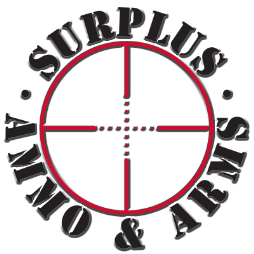 